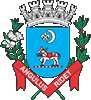 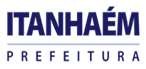 Secretaria de Educação, Cultura e EsportesAvenida Condessa de Vimieiros, 1.131 – Centro – Itanhaém – SP – CEP: 11.740-000 Telefone: 3421-1700 – Ramais: 1782/1784 – e-mail: assessoriadegestao@itanhaem.sp.gov.brEDITAL DE CONVOCAÇÃO nº. 01/2018AtribuiçãoEducador de Creche referente ao edital de Processo Seletivo nº. 01/2018A Prefeitura Municipal da Estância Balneária de Itanhaém convoca os candidatos aprovados no Processo Seletivo do Edital nº. 01/2018, na função de Educador de Creche a comparecerem dia 09/11/2018 (sexta-feira) para atribuição, por tempo determinado, conforme cronograma abaixo:CLASSIFICAÇÃO ESPECIALLocal: Centro Municipal Tecnológico de Educação, Cultura e Esportes (CMTECE).Av. Condessa de Vimieiros, 1.131 – Centro.Horário: 09h.Os candidatos deverão comparecer a atribuição munidos do documento de identidade (RG) e do comprovante de habilitação profissional (original e cópia).Os candidatos que tiverem vagas atribuídas, deverão comparecer no prazo improrrogável de 02 (dois) dias úteis, ou seja, nos dias 12/11/2018 e 13/11/2018, no Departamento de Recursos Humanos (Paço Municipal), no horário das 09h às 12h e das 13h às 16h, caso contrário perderão o direito a contratação.Os demais convocados que atenderem ao presente e não preencherem as vagas disponíveis de imediato, serão convocados novamente na próxima chamada, sempre respeitando a ordem da classificação.Prefeitura Municipal de Itanhaém, 05 de novembro de 2018.Roseli Paquier Bertoli dos SantosDiretora do Departamento de EducaçãoEdital de Convocação nº 01/2018_Atribuição Educador de Creche_Edital 01/2018FunçãoNº de VagasCandidatosEducador de Creche34candidatos aprovados do número 01 ao 50.(considerando	margem	de	não comparecimento).FunçãoNº de VagasCandidatosEducador de Creche02candidatos aprovados do número 01 ao 04.(considerando	margem	de	não comparecimento).